University of Southeastern Philippines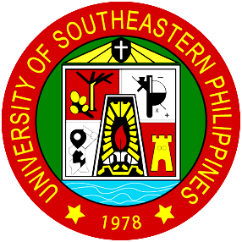 Office of the Student Affairs and ServicesOUTSTANDING STUDENT LEADERI. NOMINATION FORMOFFICE OF THE STUDENT AFFAIRS AND SERVICES			University of Southeastern Philippines			Obrero, Davao City	Madame:After reviewing the awards criteria, it is my pleasure to nominate:		Name: ________________________________		Courset: ______________________________		College: ______________________________Organization: __________________________To Search for Outstanding Student Leader Award of the University of Southeastern Philippines 2018-2019 for his/her exceptional endeavors to the organization and to this university. I hereby certify that to best of my knowledge, the information contained in this nomination form and the supporting documents are true and correct.Very truly yours,_____________(Nominator)University of Southeastern PhilippinesOffice of the Student Affairs and ServicesII. JUSTIFICATION LETTER FORMATOFFICE OF THE STUDENT AFFAIRS AND SERVICES			University of Southeastern Philippines			Obrero, Davao City	Madame:	This is to justify that the above nominated (Student Leader, Student Organization) is qualified in reference to the stated criteria:(Criteria 1)____________________________________________________________________________________________________________________________________________________________________________________________________________________________________________________________________________(Criteria 2)___________________________________________________________________________________________________________________________________________________________________________________________________________________________________________________________________________(Continue to next page if necessary)  All stated are certain as proof of the achievements of the nominated.Very truly yours,_________________(Name of Nominator)(College/Department)University of Southeastern PhilippinesOffice of the Student Affairs and ServicesIII. PROOFS AND CERTIFICATES OF ACHIEVEMENTSAwards/Proofs/Certificates								Page1.   _________________________    ………………………………………..        _______2.   _________________________	………………………………………..        _______3.  __________________________   ………………………………………..        _______4. __________________________    ………………………………………...       _______